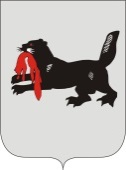                       ИРКУТСКАЯ ОБЛАСТЬМОЛОДЕЖНАЯИЗБИРАТЕЛЬНАЯ КОМИССИЯ                            при Слюдянской территориальной избирательной комиссииг. Слюдянка О формировании рабочей группы для проведении деловой игры «Выборы Лидера ученического сообщества» В целях организации и проведения совместно со Слюдянской территориальной избирательной комиссией деловой игры «Выборы Лидера ученического сообщества» для учащихся 8-11 классов муниципальных общеобразовательных школ муниципального образования Слюдянский район, в соответствии с  Положением о Молодежной избирательной комиссии при Слюдянской территориальной избирательной комиссии, Молодежная избирательная комиссия РЕШИЛА:1. Создать из числа членов Молодежной избирательной комиссии рабочую группу для организации и проведения деловой  игры «Выборы Лидера ученического сообщества»  (далее – рабочая группа) в составе Кадова Ильи Сергеевича, Гупало Татьяны Валерьевны, Бурлакова Дениса Алексеевича, Кадова Никиты Сергеевича, Замятиной Ксении Витальевны.2. Поручить рабочей группе прием и рассмотрение документов, представляемых кандидатами в ходе  выдвижения и регистрации для участия в деловой игре «Выборы Лидера ученического сообщества».Председатель комиссии                                                                        И.С. Кадов				 Секретарь комиссии					                                Т.В. Гупало   РЕШЕНИЕРЕШЕНИЕ 28 января 2019 года№ 3